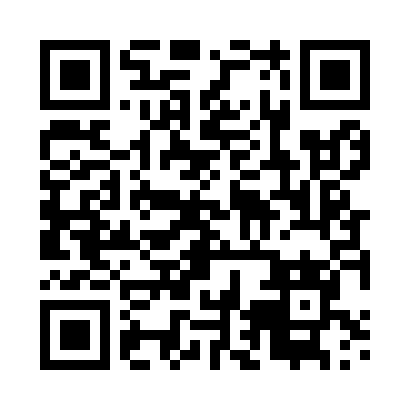 Prayer times for Klokoszyn, PolandWed 1 May 2024 - Fri 31 May 2024High Latitude Method: Angle Based RulePrayer Calculation Method: Muslim World LeagueAsar Calculation Method: HanafiPrayer times provided by https://www.salahtimes.comDateDayFajrSunriseDhuhrAsrMaghribIsha1Wed2:375:1312:415:498:1110:352Thu2:335:1112:415:508:1210:383Fri2:295:0912:415:518:1410:424Sat2:285:0712:415:528:1610:455Sun2:275:0512:415:538:1710:476Mon2:265:0312:415:548:1910:487Tue2:255:0212:415:558:2110:488Wed2:255:0012:415:568:2210:499Thu2:244:5812:415:578:2410:5010Fri2:234:5612:415:588:2610:5011Sat2:224:5512:415:598:2710:5112Sun2:224:5312:416:008:2910:5213Mon2:214:5212:416:018:3010:5214Tue2:214:5012:416:028:3210:5315Wed2:204:4812:416:038:3410:5416Thu2:194:4712:416:048:3510:5417Fri2:194:4512:416:058:3710:5518Sat2:184:4412:416:068:3810:5619Sun2:184:4312:416:078:4010:5620Mon2:174:4112:416:078:4110:5721Tue2:174:4012:416:088:4210:5822Wed2:164:3912:416:098:4410:5823Thu2:164:3712:416:108:4510:5924Fri2:154:3612:416:118:4711:0025Sat2:154:3512:416:128:4811:0026Sun2:154:3412:416:128:4911:0127Mon2:144:3312:416:138:5111:0228Tue2:144:3212:426:148:5211:0229Wed2:144:3112:426:158:5311:0330Thu2:134:3012:426:158:5411:0331Fri2:134:2912:426:168:5511:04